Masaryk‘s sweet (Masarykovo cukroví)Ingredients: 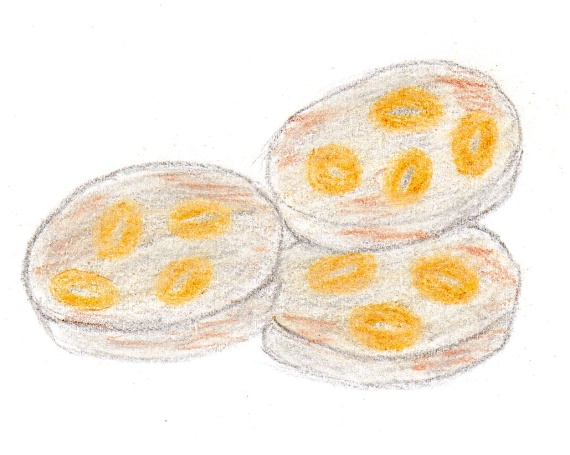 200g smooth flour150g butter70g sugar1,5 spoon of cocoa powder1 yolk100g nutsInstructions: Dip the whole nuts into water for 2 hours.Make the dough from other ingredients.Put the nuts into the dough and make rolls (diameter – 3 cm).Put the rolls in the fridge for 24 hours. Next day, slice them in rounds which are 1 cm thick. Bake them until they get gold and the coat the hot slices (rounds) in icing sugar.